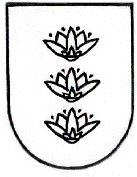 IGNALINOS RAJONO SAVIVALDYBĖS TARYBASPRENDIMASDĖL ATLYGINIMO UŽ VAIKŲ, UGDOMŲ PAGAL IKIMOKYKLINIO UGDYMOPROGRAMAS, IŠLAIKYMĄ IGNALINOS RAJONO SAVIVALDYBĖS UGDYMO ĮSTAIGOSE TVARKOS APRAŠO PATVIRTINIMO2022 m. kovo 24 d. Nr. T-52IgnalinaVadovaudamasi Lietuvos Respublikos vietos savivaldos įstatymo 6 straipsnio 10 punktu, 18 straipsnio 1 dalimi, Lietuvos Respublikos švietimo įstatymo 70 straipsnio 11 dalimi, Ignalinos rajono savivaldybės taryba  n u s p r e n d ž i a:	1. Patvirtinti Atlyginimo už vaikų, ugdomų pagal ikimokyklinio ugdymo programas, išlaikymą Ignalinos rajono savivaldybės ugdymo įstaigose tvarkos aprašą (pridedama).2. Pripažinti netekusiu galios Ignalinos rajono savivaldybės tarybos 2019 m. spalio 24 d. sprendimą Nr. T-217 „Dėl Atlyginimo už vaikų, ugdomų pagal ikimokyklinio ugdymo programas, išlaikymą Ignalinos rajono savivaldybės ugdymo įstaigose tvarkos aprašo patvirtinimo“ su visais pakeitimais.3. Nustatyti, kad šis sprendimas įsigalioja nuo 2022 m. balandžio 1 d.4. Paskelbti šį sprendimą Teisės aktų registre ir Ignalinos rajono savivaldybės interneto svetainėje www.ignalina.lt. Savivaldybės meras 					Justas Rasikas______________PATVIRTINTAIgnalinos rajono savivaldybės tarybos2022 m. kovo 24 d. sprendimu Nr. T-52ATLYGINIMO UŽ VAIKŲ, UGDOMŲ PAGAL IKIMOKYKLINIO UGDYMO PROGRAMAS, IŠLAIKYMĄ IGNALINOS RAJONO SAVIVALDYBĖS UGDYMO ĮSTAIGOSE TVARKOS APRAŠASI SKYRIUSBENDROSIOS NUOSTATOS1. Atlyginimo už vaikų, ugdomų pagal ikimokyklinio ugdymo programas, išlaikymą Ignalinos rajono savivaldybės ugdymo įstaigose tvarkos aprašas (toliau – aprašas) reglamentuoja atlyginimo už vaikų, ugdomų Ignalinos rajono savivaldybės bendrojo ugdymo mokyklose (toliau – mokykla) pagal ikimokyklinio ir priešmokyklinio ugdymo programas, išlaikymo dydį, atlyginimo mažinimą. 2. Apraše vartojamos sąvokos atitinka Lietuvos Respublikos švietimo įstatyme ir kituose švietimą reglamentuojančiuose teisės aktuose vartojamas sąvokas.II SKYRIUSATLYGINIMO UŽ VAIKŲ IŠLAIKYMĄ NUSTATYMAS3. Atlyginimą už vaikų išlaikymą mokykloje sudaro atlyginimas už vaikų maitinimą (toliau – atlyginimas). Atlyginimo dydis lygus sunaudotų maisto produktų kainai (mokyklos nustatytai fiksuotai dienos maitinimo normai) už kiekvieną vaiko lankytą dieną. 4. 10,5 val. trukmės per dieną grupėse tėvai (globėjai) (toliau – tėvai), pateikę prašymą mokyklai, gali atsisakyti vaikui pusryčių ir/arba pavakarių. 4 val. trukmės per dieną grupėse tėvai, pateikę prašymą mokyklai, gali atsisakyti vaiko maitinimo.  III SKYRIUSATLYGINIMO LENGVATŲ TAIKYMAS5. Atlyginimas mažinamas 100 proc., jeigu:5.1. šeima gauna socialinę pašalpą;5.2. šeimai taikoma atvejo vadyba arba šeimai teikiamos bendrosios socialinės paslaugos, gavus Ignalinos rajono socialinių paslaugų centro raštą apie šeimai taikomą atvejo vadybą arba šeimai teikiamas bendrąsias socialines paslaugas;5.3. savivaldybės administracijos direktoriaus įsakymu vaikui yra paskirtas privalomas ikimokyklinis ugdymas.6. Atlyginimas mažinamas 50 proc., jeigu:6.1. vaikas gyvena tik su vienu iš tėvų (kitas miręs ar dingęs be žinios, atlieka bausmę įkalinimo įstaigoje, apribota tėvų valdžia, teismas yra nustatęs vaiko gyvenamąją vietą su vienu iš tėvų, vaikui nenustatyta tėvystė (motinystė));6.2. šeima augina tris ar daugiau vaikų (vaikai yra iki 18 metų ar vyresni, kurie mokosi bendrojo ugdymo mokyklose ar yra nuolatinės studijų formos studentai, bet ne ilgiau kaip iki 24 metų);6.3. vienas iš tėvų atlieka tikrąją karo tarnybą;6.4. vienas iš tėvų yra nuolatinės studijų formos studentas;6.5. vaikui nustatytas sunkus neįgalumo lygis. IV SKYRIUSBAIGIAMOSIOS NUOSTATOS7. Atlyginimą už praėjusį mėnesį tėvai moka iki einamojo mėnesio 25 dienos.8. Sąlygos, susijusios su atlyginimo mokėjimu, nustatomos mokymo sutartyje.9. Dokumentai, kurių pagrindu atlyginimas mažinamas, pateikiami mokyklai priimant vaiką į mokyklą, o vėliau – atsiradus tam tikroms aplinkybėms, kurioms esant, atlyginimas mažinamas. Laiku nepateikus reikiamų dokumentų, atlyginimas mokamas bendra tvarka, o pateikus dokumentus, atlyginimas už praėjusį laiką neperskaičiuojamas. Atlyginimas nustatomas nuo kito mėnesio pirmos dienos._______________________